Scoil Bhríde,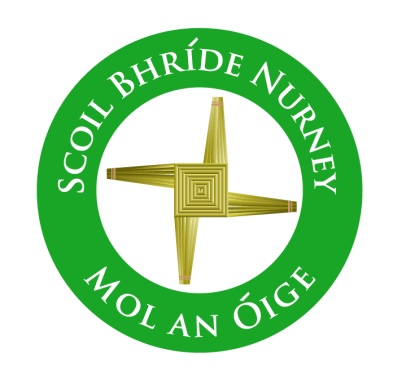 Nurney,County Kildare.Te/Fax: (045)526767Email: sbnurney@gmail.com www.nurneyns.comRoll no: 16345A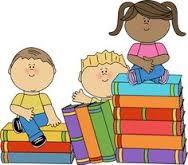 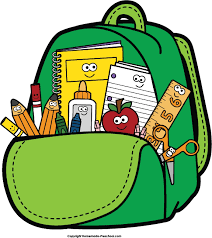 5th Class 2021 – 2022Additional requirementsItems to be purchased and labelled by parents in advance of September 2021:(We have also indicated the ‘likely’ costs of these required items at best value stores)4 x large Pritt sticks (labelled with name) (€1.99 each)Sharpener and rubber (99 cent each)5 good quality handwriting pencils (labelled) (50 cent each)2 highlighters (99 cent each)2 red and 2 blue pens and 2 green pens and 2 black pens (bic) (50 cent each)2 whiteboard marker (blue or black) (70 cent each)2 fine tipped black permanent marker (€3.99 for two)1 packet of colouring pencils/Twistable crayons (labelled) (€3.49)Maths set (including compass, protractor etc. make sure protractor is filled with no hole in middle) (€2.49)15 x exercise copies (88 pages+) (€2.99 for 10)5 x maths copies (88 pages+) (€1.99 for 5)1 x pair of scissors (clearly labelled) (€1)1 A4 hard back copy book style/lined) (€1.50)1 refill Pad A4 (€1.50)1 A4 manuscript copy book lined (€1.20)€35 to be paid to class teacher or online by mid-September 2021 (if paying by cash/cheque this should be in a sealed envelope with your child’s name and class printed clearly on it)This amount will be allocated as follows:Art and craft €15Photocopying €8Homework Journal €3.50Class novel €6Assessment tests €2.50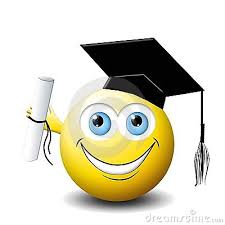 Thank you for your co-operation and looking forward to a great year ahead! ___________________Class Teacher